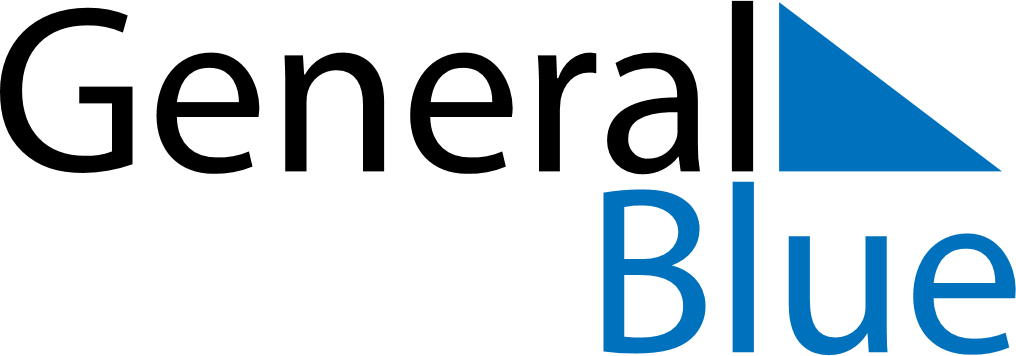 January 2024January 2024January 2024January 2024January 2024January 2024Wisconsin Dells, Wisconsin, United StatesWisconsin Dells, Wisconsin, United StatesWisconsin Dells, Wisconsin, United StatesWisconsin Dells, Wisconsin, United StatesWisconsin Dells, Wisconsin, United StatesWisconsin Dells, Wisconsin, United StatesSunday Monday Tuesday Wednesday Thursday Friday Saturday 1 2 3 4 5 6 Sunrise: 7:32 AM Sunset: 4:31 PM Daylight: 8 hours and 59 minutes. Sunrise: 7:32 AM Sunset: 4:32 PM Daylight: 9 hours and 0 minutes. Sunrise: 7:32 AM Sunset: 4:33 PM Daylight: 9 hours and 1 minute. Sunrise: 7:32 AM Sunset: 4:34 PM Daylight: 9 hours and 1 minute. Sunrise: 7:32 AM Sunset: 4:35 PM Daylight: 9 hours and 2 minutes. Sunrise: 7:32 AM Sunset: 4:36 PM Daylight: 9 hours and 3 minutes. 7 8 9 10 11 12 13 Sunrise: 7:32 AM Sunset: 4:37 PM Daylight: 9 hours and 5 minutes. Sunrise: 7:32 AM Sunset: 4:38 PM Daylight: 9 hours and 6 minutes. Sunrise: 7:31 AM Sunset: 4:39 PM Daylight: 9 hours and 7 minutes. Sunrise: 7:31 AM Sunset: 4:40 PM Daylight: 9 hours and 8 minutes. Sunrise: 7:31 AM Sunset: 4:41 PM Daylight: 9 hours and 10 minutes. Sunrise: 7:31 AM Sunset: 4:42 PM Daylight: 9 hours and 11 minutes. Sunrise: 7:30 AM Sunset: 4:44 PM Daylight: 9 hours and 13 minutes. 14 15 16 17 18 19 20 Sunrise: 7:30 AM Sunset: 4:45 PM Daylight: 9 hours and 14 minutes. Sunrise: 7:29 AM Sunset: 4:46 PM Daylight: 9 hours and 16 minutes. Sunrise: 7:29 AM Sunset: 4:47 PM Daylight: 9 hours and 18 minutes. Sunrise: 7:28 AM Sunset: 4:48 PM Daylight: 9 hours and 19 minutes. Sunrise: 7:28 AM Sunset: 4:50 PM Daylight: 9 hours and 21 minutes. Sunrise: 7:27 AM Sunset: 4:51 PM Daylight: 9 hours and 23 minutes. Sunrise: 7:27 AM Sunset: 4:52 PM Daylight: 9 hours and 25 minutes. 21 22 23 24 25 26 27 Sunrise: 7:26 AM Sunset: 4:53 PM Daylight: 9 hours and 27 minutes. Sunrise: 7:25 AM Sunset: 4:55 PM Daylight: 9 hours and 29 minutes. Sunrise: 7:24 AM Sunset: 4:56 PM Daylight: 9 hours and 31 minutes. Sunrise: 7:24 AM Sunset: 4:57 PM Daylight: 9 hours and 33 minutes. Sunrise: 7:23 AM Sunset: 4:59 PM Daylight: 9 hours and 35 minutes. Sunrise: 7:22 AM Sunset: 5:00 PM Daylight: 9 hours and 37 minutes. Sunrise: 7:21 AM Sunset: 5:01 PM Daylight: 9 hours and 40 minutes. 28 29 30 31 Sunrise: 7:20 AM Sunset: 5:03 PM Daylight: 9 hours and 42 minutes. Sunrise: 7:19 AM Sunset: 5:04 PM Daylight: 9 hours and 44 minutes. Sunrise: 7:18 AM Sunset: 5:05 PM Daylight: 9 hours and 47 minutes. Sunrise: 7:17 AM Sunset: 5:07 PM Daylight: 9 hours and 49 minutes. 